HUBUNGAN PERSEPSI PENGEMUDI GOJEK TENTANG PEKERJAAN SEBAGAI PENGEMUDI OJEK ONLINE DENGAN KEBERFUNGSIAN SOSIALNYA DI WILAYAH TAMANSARI KOTA BANDUNGSkripsiDiajukan untuk Memenuhi salah satu syaratDalam Menempuh Studi Sarjana Program Strata Satu (S-1)Pada Program Studi Kesejahteraan SosialDisusun Oleh:NOVA HILMI122020025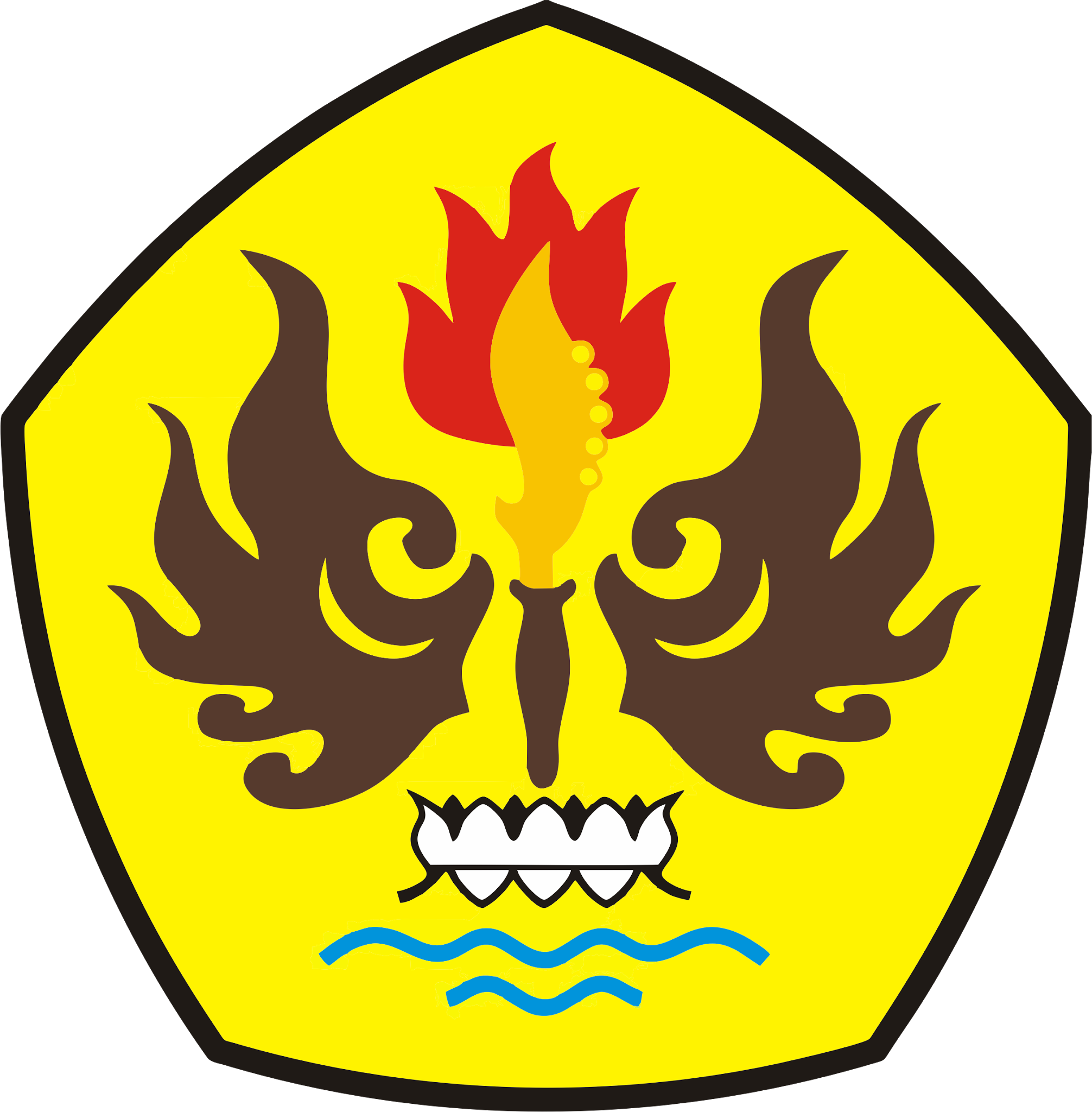 FAKULTAS ILMU SOSIAL DAN ILMU POLITIKJURUSAN KESEJAHTERAAN SOSIALUNIVERSITAS PASUNDAN2016